MODULO DI LIQUIDAZIONE RICHIESTA STRAORDINARI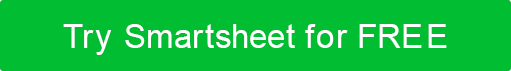 SEZIONE I  –  Il dipendente deve compilare questa sezione e inviare il modulo al supervisore.SEZIONE II  –  Il supervisore deve completare questa sezione e inviarla alle risorse umane prima della data degli straordinari.SEZIONE III  –  Il dipendente deve completare l'accordo e sottoporlo al supervisore dopo che il lavoro è stato completato.                              Il supervisore deve approvare la transazione e restituirla alle risorse umane per l'elaborazione.                                  La firma del supervisore è una verifica delle ore di straordinario lavorate.NOME DEL DIPENDENTENOME DEL DIPENDENTENOME DEL DIPENDENTENOME DEL DIPENDENTEID DIPENDENTEID DIPENDENTEDATA DI INVIO DEL MODULODATA DI INVIO DEL MODULODATA DI INVIO DEL MODULODATA(E) DI LAVORO STRAORDINARIOSPIEGAZIONE DEL LAVORO STRAORDINARIONUMERO DI ORE RICHIESTEDA PAGARE TRAMITE:Tempo libero compensativoCompensazione straordinariCompensazione straordinariCompensazione straordinariFIRMA DEI DIPENDENTIDATTERODATTEROAPPROVAZIONE DEL SUPERVISOREDATTEROHr APPROVAZIONEDATTERODATTEROORARIOSolo per l'uso del libro pagaFIRMA DEI DIPENDENTIDATTEROFIRMA DEL SUPERVISOREDATTERO–––––––––––  SOLO USO BUSTE PAGA  –––––––––––––––––––––  SOLO USO BUSTE PAGA  –––––––––––––––––––––  SOLO USO BUSTE PAGA  –––––––––––––––––––––  SOLO USO BUSTE PAGA  ––––––––––TEMPO COMPENSATIVO GUADAGNATOSTRAORDINARI GUADAGNATIPUBBLICATO AL SISTEMA LEAVEDATA DI PAGAMENTOELABORATO DADATA DI ELABORAZIONEDISCONOSCIMENTOTutti gli articoli, i modelli o le informazioni fornite da Smartsheet sul sito Web sono solo di riferimento. Mentre ci sforziamo di mantenere le informazioni aggiornate e corrette, non rilasciamo dichiarazioni o garanzie di alcun tipo, esplicite o implicite, circa la completezza, l'accuratezza, l'affidabilità, l'idoneità o la disponibilità in relazione al sito Web o alle informazioni, agli articoli, ai modelli o alla grafica correlata contenuti nel sito Web. Qualsiasi affidamento che fai su tali informazioni è quindi strettamente a tuo rischio.